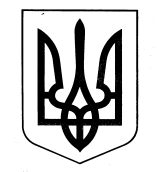 ХАРКІВСЬКА ОБЛАСНА ДЕРЖАВНА АДМІНІСТРАЦІЯДЕПАРТАМЕНТ НАУКИ І ОСВІТИ НАКАЗ04.11.2016					  Харків					№ 423Про відрядження учнів відділення волейболу (дівчата) Харківського обласного вищого училища фізичної культури і спорту На виконання Плану спортивно-масових заходів Харківського обласного вищого училища фізичної культури і спорту на 2016 рік, затвердженого директором Департаменту науки і освіти Харківської обласної державної адміністрації А.В. Бабічевим, на підставі кошторису витрат на відрядження відділення волейболу (дівчата) для участі у чемпіонаті України серед дівчат 2002-2003 р.н., «Дитяча ліга», затвердженого директором Департаменту науки і освіти Харківської обласної державної адміністрації А.В. Бабічевим, згідно з пунктом 3.20 розділу 3 Статуту Харківського обласного вищого училища фізичної культури і спорту, затвердженого головою Харківської обласної ради С.І. Черновим 15 січня 2013 року, керуючись статтею 6 Закону України «Про місцеві державні адміністрації»,НАКАЗУЮ: Директору Харківського обласного вищого училища фізичної культури і спорту Попову А.М.:Забезпечити участь учнів відділення волейболу (дівчата) у чемпіонаті України серед дівчат 2002-2003 р.н., «Дитяча ліга».								   Термін: 09.11.2016-14.11.2016Відрядити до м. Білої Церкви вчителя волейболу (дівчата) Харківського обласного вищого училища фізичної культури і спорту Оніпка Андрія Анатолійовича та з ним 10 учнів відділення волейболу (дівчата) у такому складі: Ващук Катерина, Мирошник Дарина, Пертахія Олена, Яловнича Єлизавета – учні 8 класу, Борисова Олена, Голик Валерія,  Окоро Діана, Хорунжа Анастас’я, Гречкосій Ганна – учні 9 класу, Покопцева  Світлана – учениця 10 класу.                                                                      Термін: 09.11.2016-14.11.2016Визначити особу, відповідальну за збереження життя та здоров’я учнів Харківського обласного вищого училища фізичної культури і спорту під час проїзду та проведення змагань.Витрати по відрядженню віднести: проїзд та проживання учнів за рахунок Харківського обласного вищого училища фізичної культури і спорту, харчування учнів сухим пайком за рахунок Харківського обласного вищого училища фізичної культури і спорту, витрати вчителя за рахунок Харківського обласного вищого училища фізичної культури і спорту.Контроль за виконанням даного наказу покласти на заступника директора Департаменту науки і освіти Харківської обласної державної адміністрації – начальника управління освіти і науки В.В. Ігнатьєва.Директор Департаменту 						   А.В. Бабічев